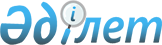 О внесении изменений в постановление Правительства Республики Казахстан от 27 июля 2000 года № 1140 "Об утверждении Положения и состава Совета по связям с религиозными объединениями при Правительстве Республики Казахстан"
					
			Утративший силу
			
			
		
					Постановление Правительства Республики Казахстан от 12 апреля 2012 года № 449. Утратило силу постановлением Правительства Республики Казахстан от 8 сентября 2017 года № 552.
      Сноска. Утратило силу постановлением Правительства РК от 08.09.2017 № 552.
      Правительство Республики Казахстан ПОСТАНОВЛЯЕТ:
      1. Внести в постановление Правительства Республики Казахстан от 27 июля 2000 года № 1140 "Об утверждении Положения и состава Совета по связям с религиозными объединениями при Правительстве Республики Казахстан" (САПП Республики Казахстан, 2000 г., № 31, ст. 387) следующие изменения:
      ввести в состав Совета по связям с религиозными объединениями при Правительстве Республики Казахстан, утвержденный указанным постановлением:
      вывести из указанного состава: Аманбаева Амирхана Тапашевича, Берсебаева Болата Талаповича, Жолдасбекова Мырзатая Жолдасбековича, Мынбаева Мурата Тайкелтировича, Телебаева Газиза Турысбековича.
      2. Настоящее постановление вводится в действие со дня подписания.
					© 2012. РГП на ПХВ «Институт законодательства и правовой информации Республики Казахстан» Министерства юстиции Республики Казахстан
				
Кырыкбаева
Армана Оразбаевича
-
вице-министра культуры и информации
Республики Казахстан, заместителем
председателя 
Калимову
Венеру Камысбаевну
-
заместителя председателя Комитета
регистрационной службы и оказания
правовой помощи Министерства
юстиции Республики Казахстан
Денисенко
Юлию Олеговну 
-
директора ассоциации центров помощи
пострадавшим от деструктивных
религиозных течений (по
согласованию);
строку:
строку:
строку:
"Сакенов
Кайыргельды Ануарбекович 
-
начальник отдела по надзору за
применением законов об общественных
объединениях Генеральной
прокуратуры Республики Казахстан
(по согласованию)" 
изложить в следующей редакции:
изложить в следующей редакции:
изложить в следующей редакции:
"Сакенов
Кайыргельды Ануарбекович
-
старший помощник Генерального
прокурора Республики Казахстан (по
согласованию)";
Премьер-Министр
Республики Казахстан
К. Масимов